		آمار  روزانه شناورهای تخلیه وبارگیری شرکت آریا بنادر ایرانیان	از ساعت  45: 06  تا ساعت 06:45 مورخه 26/09/1400 لغایت 27/09/1400		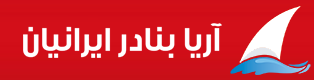      کارشناس امور بندری شرکت آریا بنادر ایرانیان                                         امیر صابری کهناسکلهنام شناورنام کشتیرانیتناژ  تخلیهتناژبارگیریمحل تخلیهنوع تجهیزاتمحموله کشتیمحموله کشتیتاریخ و ساعت پهلوگیریتاریخ و ساعت شروع عملیاتتناژ  تخلیه و بارگیــریتناژ  تخلیه و بارگیــریتناژ  تخلیه و بارگیــریمجموع تناژ سه شیفتتناژباقیمانده /اتمام تخلیه یا بارگیری(تن)زمان عملیات(OT)زمان عملیات(OT)نرم متوسطنرم متوسطماندگاری دراسکله(ساعت)ماندگاری دراسکله(ساعت)اسکلهنام شناورنام کشتیرانیتناژ  تخلیهتناژبارگیریمحل تخلیهنوع تجهیزاتتخلیهبارگیریتاریخ و ساعت پهلوگیریتاریخ و ساعت شروع عملیاتتناژصبحتناژعصرتناژشبمجموع تناژ سه شیفتتناژباقیمانده /اتمام تخلیه یا بارگیری(تن)تخلیهبارگیریتخلیهبارگیریماندگاری دراسکله(ساعت)ماندگاری دراسکله(ساعت)6ویانادریای خزر29761954سریرتجارتگاتوالدایتالذرتپالت-کیسه –سواری(2)کانتینرپ20(15)40(2)22/09/0022/09/00ت: *ت:*ت:*ت:************21:15*31**6ویانادریای خزر29761954سریرتجارتگاتوالدایتالذرتپالت-کیسه –سواری(2)کانتینرپ20(15)40(2)09:4023:45ب: 120ب: 336ب:188ب:644باقی بارگیری: 468*21:15*31**7پریندریای خزر26642819محوطه ریلی 4011لیبهر 4017تخته   کانتینرخ20(20) پالت- کیسهکانتینرپ20(24)40(11)23/09/0023/09/00ت: *ت: *ت:*ت:************21:45*46**7پریندریای خزر26642819محوطه ریلی 4011لیبهر 4017تخته   کانتینرخ20(20) پالت- کیسهکانتینرپ20(24)40(11)16:3019:20ب: 260ب:402ب:326ب:988باقی بارگیری :1711*21:45*46**8ولگا دونآریا ترابر نوشهر 4356*انبار 2/1هکتاری لیبهر 4017مکنده 233ذرت *25/09/0025/09/00ت: 1072ت: 85ت:*ت: 1157اتمام  تخلیه: 16:3508:40*133*38388ولگا دونآریا ترابر نوشهر 4356*انبار 2/1هکتاری لیبهر 4017مکنده 233ذرت *03:1008:0008:40*133*38389پارس خزر-1کالابران نسیم دریا*1743*ریلی 4009*پالت.کیسه.بسته24/09/0024/09/00ت:*ت:*ت:*ت:************18:25*31**9پارس خزر-1کالابران نسیم دریا*1743*ریلی 4009*پالت.کیسه.بسته13:5517:25ب: 162ب: 219ب:182ب:563باقی بارگیری: 266*18:25*31**برای تخلیه کشتی ولگادون  در شیفت صبح6 عصر3  شب* کامیون استفاده گردید.برای تخلیه کشتی ولگادون  در شیفت صبح6 عصر3  شب* کامیون استفاده گردید.برای تخلیه کشتی ولگادون  در شیفت صبح6 عصر3  شب* کامیون استفاده گردید.برای تخلیه کشتی ولگادون  در شیفت صبح6 عصر3  شب* کامیون استفاده گردید.برای تخلیه کشتی ولگادون  در شیفت صبح6 عصر3  شب* کامیون استفاده گردید.برای تخلیه کشتی ولگادون  در شیفت صبح6 عصر3  شب* کامیون استفاده گردید.برای تخلیه کشتی ولگادون  در شیفت صبح6 عصر3  شب* کامیون استفاده گردید.برای تخلیه کشتی ولگادون  در شیفت صبح6 عصر3  شب* کامیون استفاده گردید.برای تخلیه کشتی ولگادون  در شیفت صبح6 عصر3  شب* کامیون استفاده گردید.برای تخلیه کشتی ولگادون  در شیفت صبح6 عصر3  شب* کامیون استفاده گردید.برای تخلیه کشتی ولگادون  در شیفت صبح6 عصر3  شب* کامیون استفاده گردید.برای تخلیه کشتی ولگادون  در شیفت صبح6 عصر3  شب* کامیون استفاده گردید.برای تخلیه کشتی ولگادون  در شیفت صبح6 عصر3  شب* کامیون استفاده گردید.برای تخلیه کشتی ولگادون  در شیفت صبح6 عصر3  شب* کامیون استفاده گردید.برای تخلیه کشتی ولگادون  در شیفت صبح6 عصر3  شب* کامیون استفاده گردید.برای تخلیه کشتی ولگادون  در شیفت صبح6 عصر3  شب* کامیون استفاده گردید.برای تخلیه کشتی ولگادون  در شیفت صبح6 عصر3  شب* کامیون استفاده گردید.برای تخلیه کشتی ولگادون  در شیفت صبح6 عصر3  شب* کامیون استفاده گردید.برای تخلیه کشتی ولگادون  در شیفت صبح6 عصر3  شب* کامیون استفاده گردید.برای تخلیه کشتی ولگادون  در شیفت صبح6 عصر3  شب* کامیون استفاده گردید.برای تخلیه کشتی ولگادون  در شیفت صبح6 عصر3  شب* کامیون استفاده گردید.برای تخلیه کشتی ولگادون  در شیفت صبح6 عصر3  شب* کامیون استفاده گردید.توضیحات : توضیحات : توضیحات : توضیحات : توضیحات : توضیحات : توضیحات : توضیحات : توضیحات : توضیحات : توضیحات : توضیحات : توضیحات : توضیحات : توضیحات : توضیحات : توضیحات : توضیحات : توضیحات : توضیحات : توضیحات : توضیحات : 